TABLE 1Outline of the complete degree programmeYear 1 (TOTAL 60 CREDITS)Number of hours of study corresponding to 1 ECTS credit:Year 2: (TOTAL 60 CREDITS)Statement of the ApplicantThe Euromaster® application must end with the following declaration:I (full name, position as head of the institution/department/faculty responsible for the study programme) hereby agree that this (institution/department/faculty) will, if the EuroLabel® awarded, recognise equivalent degrees in chemistry awarded by other institutions holding the EuroLabel® as providing automatic right of access (but not of admission) to higher educational or qualification programmes offered by this (institution/department/faculty).I hereby agree that this (institution/department/faculty) will, if awarded the Euromaster® label, display the official Euromaster® logo on the website of this (institution / department / faculty) and remove this label from the website as soon as the validity term of the awarded Euromaster® label expired.I hereby authorise ECTN to archive the information provided as well as to use it (without giving the source) to further scientific, statistical, promotional, and educational use.I agree that the Self-Evaluation report together with the Site Visit Report will be published on the ECTN website in case the label is awarded.It must also be signed, stamped and dated by the person making the declaration.Table to be filled in on each programme that is submitted to Eurolabel® application. Data contained in the table will be used by ECTN and published on http://ectn.eu/mobility/. By submitting the data the responsible authorities of the respective university agree with data basing and publication.Module/course unit titleCredits (ECTS)Compulsory (C), Semi-optional (S)  or Elective (E)Total Teaching HoursTotal Teaching HoursTotal Teaching HoursTotal Teaching HoursPre-requisitesModule/course unit titleCredits (ECTS)Compulsory (C), Semi-optional (S)  or Elective (E)LecturePracticalOtherSelf-studyPre-requisitesModule/course unit titleCredits (ECTS)Compulsory (C), Semi-optional (S)  or Elective (E)Total Teaching HoursTotal Teaching HoursTotal Teaching HoursTotal Teaching HoursPre-requisitesModule/course unit titleCredits (ECTS)Compulsory (C), Semi-optional (S)  or Elective (E)LecturePracticalOtherSelf-studyPre-requisitesThe Self-Evaluation Report must end with the following declaration in the case of the consortium concerning the use of the Euromaster® label:This statement must be made by the coordinating institution on behalf of all members of the consortium.I (full name, position as head of the institution/department/faculty responsible for the study programme) hereby declare that all members of the above defined consortium accepted the last (submitted) version of the application and agree that this consortium (all members resp.) understand that:the Euromaster® label will exclusively be awarded to the joint Master programme and not to the individual consortium members or their universities;the Euromaster® label will only be issued to students registered by the consortium for the joint Master programme and not to students of other programmes of the universities.It must also be signed, stamped (if available) and dated by the person making the declaration.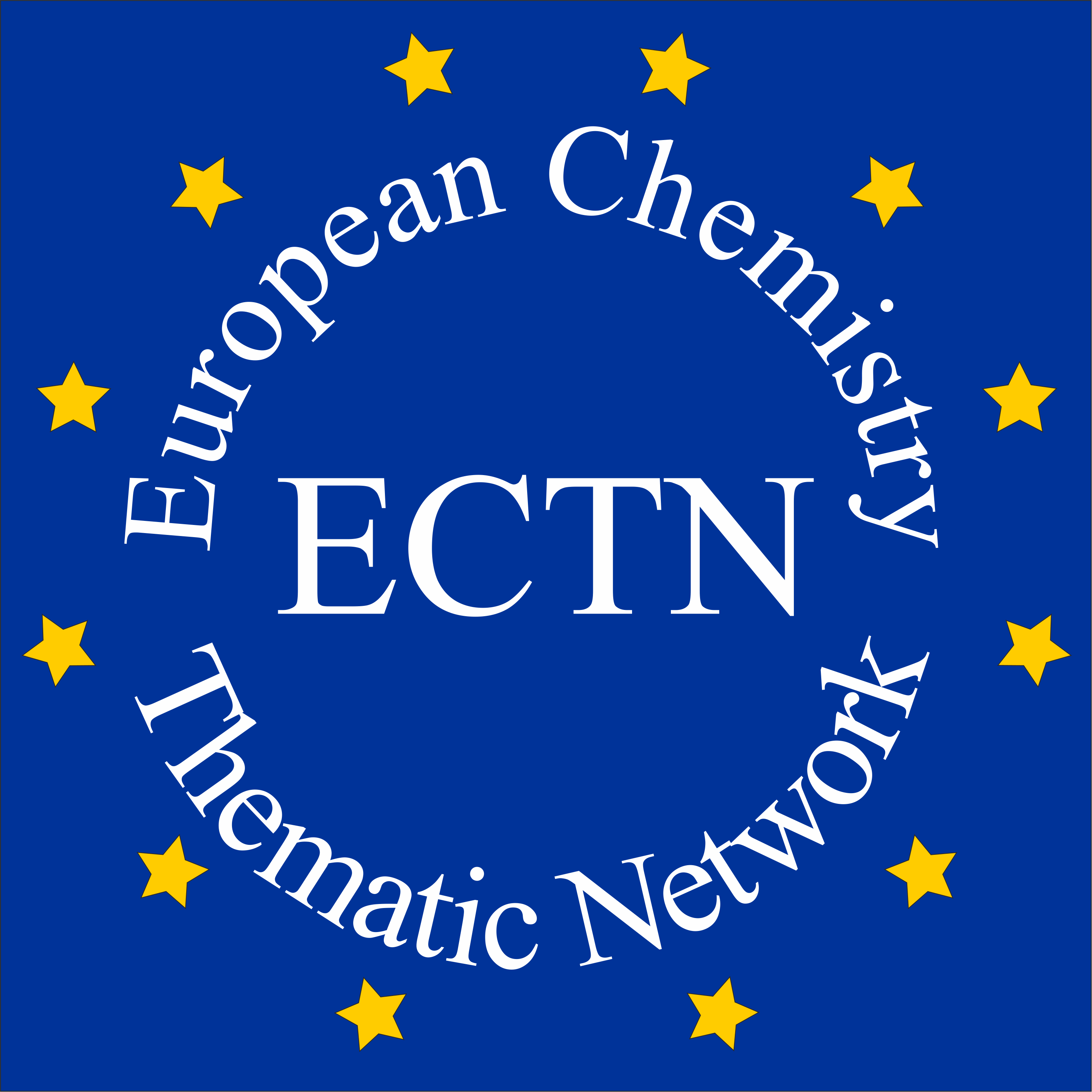 Transparency Database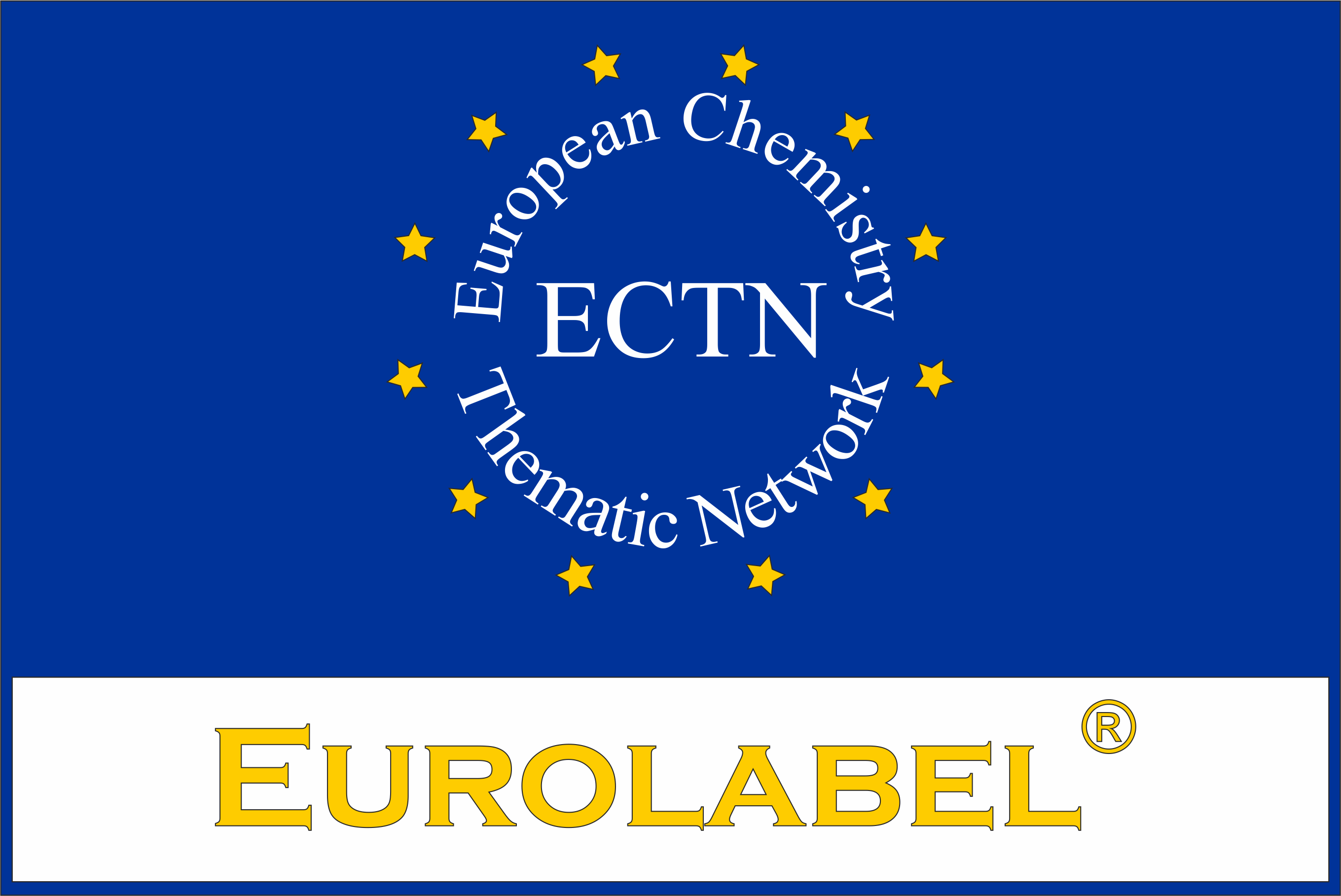 Institution (& ERASMUS Code)English name of the institutionERASMUS CodeInstitution (& ERASMUS Code)Name of the institution in the original languageName of the institution in the original languageFaculty/DepartmentName of the faculty or departmentName of the faculty or departmentQualification awarded (& ERASMUS Subject Area Code)Title of the qualification awardedERASMUS Subject Area CodeLevel of qualification (Bologna & EQF)Level of Qualification (Bologna)Number of EQF
(ex: 6 for EQF6)Name of qualification (programme)In EnglishIn EnglishName of qualification (programme)In Original languageIn Original languagePerson in charge of this programmeFirst name, last name, position, postal address, phone, e-mail addressFirst name, last name, position, postal address, phone, e-mail addressSpecific admission requirementsSpecific admission requirements (Entry qualifications)Specific admission requirements (Entry qualifications)Language of instructionMain languageMain languageWebsite of the programmeAddress of the institution Web siteAddress of the institution Web siteShort description of the programme (500 characters)Key-words for scientific contentKey-words for scientific contentMode of studyFull time or part timeFull time or part timeDurationNumber of semesters in the program (ex: 4)Number of semesters in the program (ex: 4)Number of ECTS creditsNumber of ECTS in the whole programNumber of ECTS in the whole programAcademic year in which this degree was, or will be, introduced (valid for 5 years)e.g. 2012 (5 entry years written as followed 2012-2016)e.g. 2012 (5 entry years written as followed 2012-2016)Beginning of the program (month):Academic calendar:Application deadline (if any):Hyperlink to course guide:
ECTS CatalogueLink where the ECTS catalogue is availableLink where the ECTS catalogue is availableHyperlink to further documentsLink to further documentsLink to further documentsEurolabel® awarded?Date of award by (Agency or ECTN), Certificate N° of the Eurolabel® awarded (Eurobachelor® / Euromaster® / Doctorate Eurolabel®)Date of award by (Agency or ECTN), Certificate N° of the Eurolabel® awarded (Eurobachelor® / Euromaster® / Doctorate Eurolabel®)Person to be contacted for information about this programmeFirst name, last name, position, postal address, e-mail addressFirst name, last name, position, postal address, e-mail addressLast modification of this programmeYear of last modificationYear of last modification